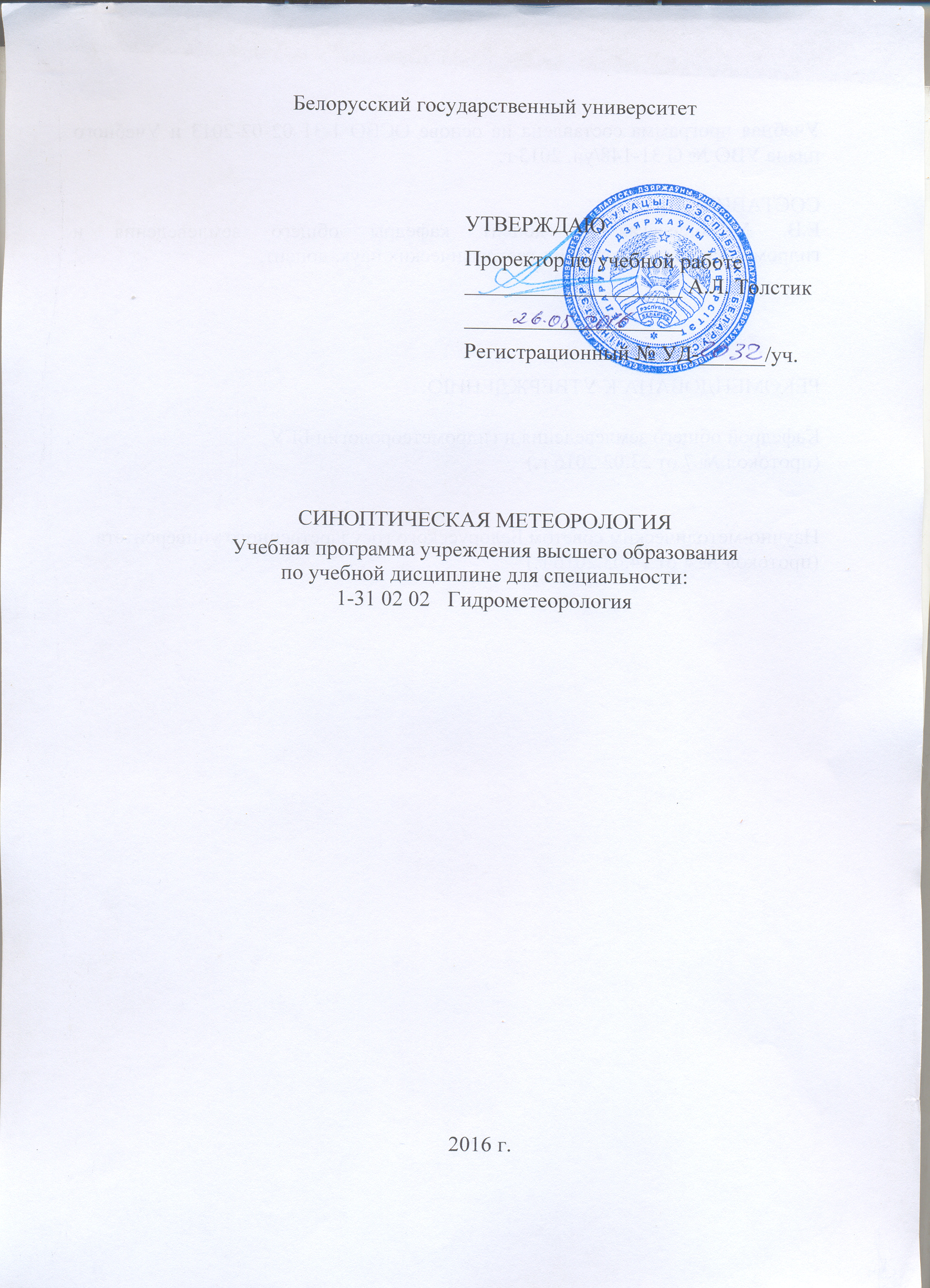 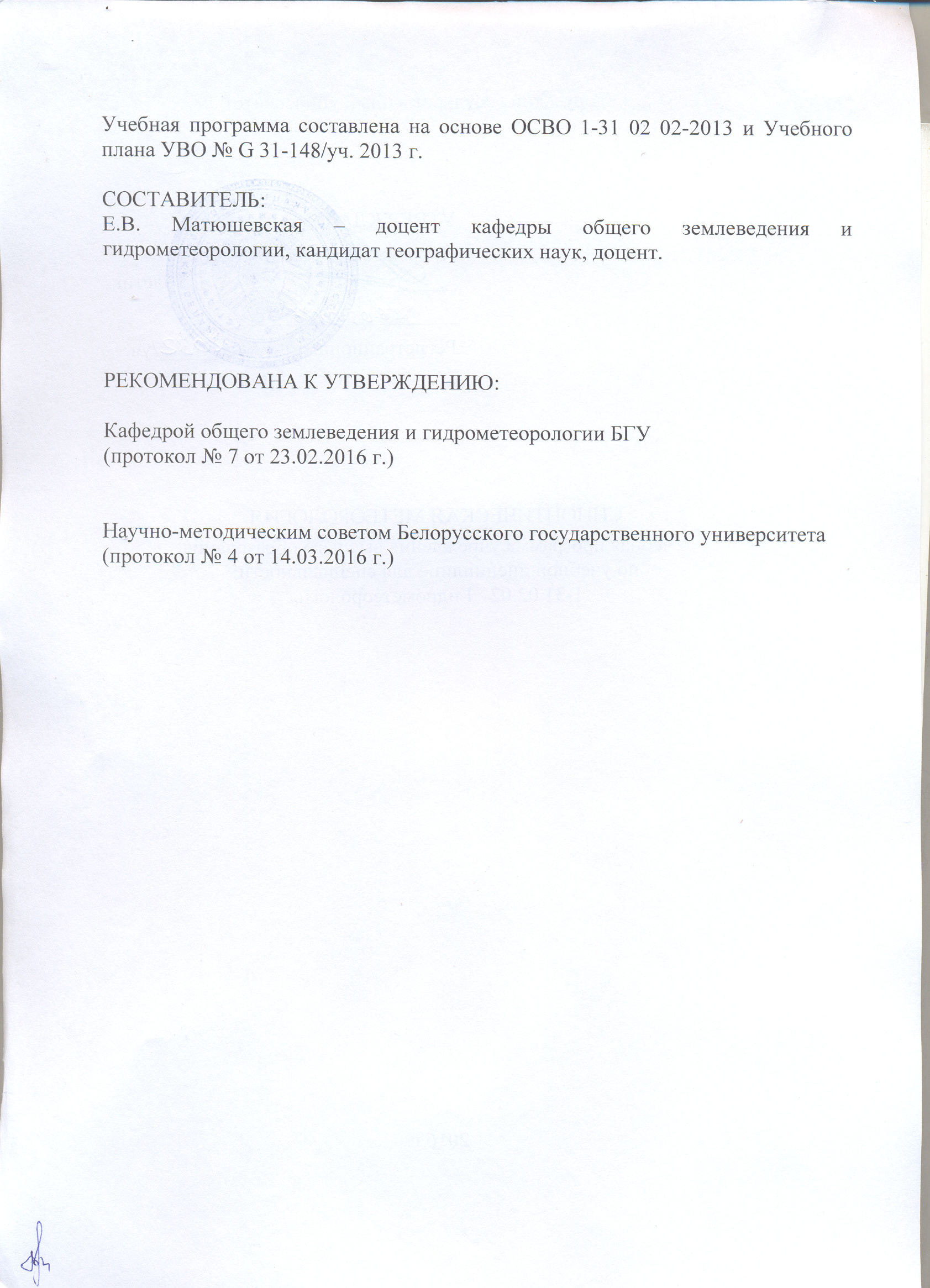 ПОЯСНИТЕЛЬНАЯ ЗАПИСКАУчебная дисциплина «Синоптическая метеорология» является одним из наиболее важных учебных курсов при подготовке географов в целом и специалистов в области гидрометеорологии в частности. Содержание курса отличается высокой степенью изменчивости, обусловленной непрерывным накоплением и углублением научных знаний о погодообразующих процессах и совершенствованием методов их прогнозирования. Знания, которые студент получит по завершении его изучения, имеют выраженную практическую направленность. Изложение дисциплины предполагает знание таких предметов, как «Геофизика», «Динамическая метеорология», «Метеорология и климатология», «Методы прогнозирования погоды». Дисциплина “Синоптическая метеорология” читается для специальности "Гидрометеорология" и относится к циклу специальных дисциплин (компонент УВО).Цель изучения учебной дисциплины: подготовка специалистов, владеющих основами теоретических знаний в области синоптического анализа атмосферных процессов и практическими навыками метеорологического прогнозирования. Задачи дисциплины: дать студентам знания о физических основах, принципах и методах создания прогноза погоды.Студент должен: знать: атмосферные макромасштабные процессы;научные основы современных методов анализа и прогноза синоптических процессов;закономерности возникновения, эволюции и перемещения циклонов и антициклонов;возникновение, перемещение и эволюцию воздушных масс и фронтов между ними; уметь: применять знания по синоптической метеорологии при разработке прогнозов погоды;распознавать синоптические объекты и процессы и составлять прогноз погоды.В результате изучения дисциплины студент должен сформировать компетенции ОПК-1 – Готовностью использовать основные законы естественнонаучных дисциплин в профессиональной деятельности; ОПК-6 – Умением использовать основные законы и закономерности наук о Земле в профессиональной деятельности; ПК-1 – Определять проблемы в области наук о Земле и осуществлять постановку научных задач, представляющих как теоретический интерес, так и практическую значимость в области глобального и регионального природопользования; ПК-2 – Разрабатывать методические подходы, выбирать приборы и оборудование, картографические и справочные материалы и проводить научно-исследовательские работы в области наук о Земле; ПК-3 – Проводить анализ результатов полевых  и экспериментальных исследований и измерений, оценивать их достоверность и осуществлять математическую обработку; ПК-4 – Формулировать из полученных полевых и экспериментальных результатов корректные выводы и давать рекомендации по их практическому применению; ПК-5 – Составлять аналитические обзоры литературы по теме исследований, анализировать информационные и картографические данные по изучаемой проблеме, обосновывать целесообразность проведения научных исследований; ПК-6 – Составлять отчеты по научно-исследовательским работам, готовить научные доклады и статьи, сообщения, рефераты; ПК-7 – Выполнять полевые и лабораторные исследования состояния отдельных природных компонентов, природных, природно-антропогенных и социально-экономических комплексов; ПК-9 – Применять дистанционные аэрокосмические методы исследования для создания и использования ГИС прикладного назначения для отраслей природопользования; ПК-13 – Выполнять анализ и математическую обработку результатов полевых и экспериментальных исследований в области наук о Земле; ПК-14 – Реализовывать на практике принципы и нормативы рационального природопользования; ПК-24 – Планировать и организовывать проектно-производственную деятельность в области рационального природопользования; ПК-41 – Готовить научные и учебно-методические доклады, материалы к мультимедийным презентациям на основе анализа информационных ресурсов, инновационных технологий, проектов и решений; ПК-42 – Пользоваться глобальными информационными ресурсами, уметь работать с электронными географическими картами и атласами и учебно-справочной литературой; ПК-43 – Знать современные проблемы природопользования, определять цели инновационной деятельности и способы их достижения.Форма получения высшего образования – дневная, очная. Занятия проводятся в 8-м семестре (форма итогового контроля знаний – экзамен) и в 9-м семестре (форма итогового контроля знаний – экзамен). На изучение учебной дисциплины «Синоптическая метеорология» отводится 280 часов, в том числе 124 аудиторных. Примерное распределение учебного времени по семестрам: 8-й семестр – 120 часов общих, 52 аудиторных; 9-й семестр – 160 часов общих, 72 аудиторных. Примерное распределение аудиторного времени по видам занятий: 68 часов (в 8-м семестре 28 часов, в 9-м семестре 40 часов) – лекции; 28 часов (в 8-м семестре 12 часов, в 9-м семестре 16 часов)– практические занятия; 12 часов (в 8-м семестре 8 часов, в 9-м семестре 4 часа) – семинары, 16 часов (в 8-м семестре 8 часов, в 9-м семестре 8 часов) – УСР.СОДЕРЖАНИЕ УЧЕБНОГО МАТЕРИАЛА1. Введение.Предмет, метод и задачи синоптической метеорологии. История синоптической метеорологии и методологии краткосрочного прогнозирования погоды. Перспективы развития синоптической метеорологии.Классификация прогнозов. Современные методы прогноза погоды и пути их совершенствования. Стратегия использования прогностической информации.2. Получение метеорологической информации.Способы и средства получения метеорологической информации, предъявляемые к ней требования.Системы сбора метеорологических данных, их классификация. Всемирная служба погоды, её задачи и структура.Организация получения и распространения метеорологической информации в Республике Беларусь.3. Основные характеристики полей метеорологических величин.Поле атмосферного давления. Поле ветра. Поле температуры. Поле влажности. Поле облачности и осадков. 4. Первичная обработка метеорологической информации.Цели и задачи первичной обработки метеорологической информации. Последовательность операций при обработке карт погоды.Проведение изобар и изотенденций на приземных картах. Выявление центров циклонов и антициклонов, обозначение их траекторий. Выявление осадков, туманов и других характеристик погоды (подъем карты). Проведение линий фронтов. Обработка вспомогательных карт. Выявление и исправление ошибок на картах погоды.Обработка карт барической топографии. Аэрологические диаграммы и их обработка. Вертикальные разрезы атмосферы, их обработка и анализ.5. Последующая обработка метеорологической информации.Цели и задачи вычисления характеристик метеорологических полей. Вычисление по данным карт погоды производных, градиентов, лапласианов и якобианов. Основные приемы интерполяции и экстраполяции.Вычисление геострофического и градиентного ветра. Градиентные линейки. Вычисление агеострофических составляющих скорости. Действительный ветер. Вычисление дивергенции, вихря и циркуляции скорости.Линии тока и функции тока. Определение траекторий частиц воздуха. Правило ведущего потока. Вычисление трансляционных и трансформационных изменений метеорологических величин.Изменение ветра с высотой. Вычисление термического ветра. Вычисление вертикальной составляющей скорости. Вычисление вертикальных токов конвекции. 6. Объекты синоптического анализа.Понятие о воздушных массах и условиях их формирования. Классификации воздушных масс. Характеристика теплых, холодных и нейтральных воздушных масс. Понятие и критерии устойчивости и неустойчивости воздушных масс. Характеристика географических типов воздушных масс. Трансформация воздушных масс. Классификация атмосферных фронтов. Наклон фронтальной поверхности. Особенности барического поля и поля тенденций у фронтов, фронт как бароклинная система. Характеристика теплых и холодных фронтов и фронтов окклюзии. Фронтогенез и фронтолиз. Высотные фронтальные зоны и струйные течения.Понятие и виды барических систем, условия их возникновения. Стадии развития циклонов и антициклонов. Перемещение барических систем. Регенерация циклонов и антициклонов. Повторяемость циклонов и антициклонов. Тропические циклоны.7. Характеристика общей циркуляции атмосферыдля целей синоптического анализа.Понятие об общей циркуляции атмосферы. Схематическое изображение ОЦА на вертикальных разрезах.Типизация атмосферных процессов и индексы циркуляции.Особенности синоптических процессов и условий погоды в некоторых районах земного шара.8. Прогноз синоптического положения.Постановка задачи прогноза синоптического положения. Основные требования к прогностической методике. Традиционные и современные методы прогноза синоптического положения.Прогноз возникновения барических систем. Прогноз эволюции циклонов и антициклонов. Прогноз перемещения циклонов и антициклонов.Прогноз эволюции фронтов. Прогноз перемещения атмосферных фронтов.9. Прогноз условий погоды.Постановка задачи составления прогноза погоды и её отдельных элементов и явлений. Основные требования к прогностической методике. Традиционные и современные методы прогнозирования погоды.Прогноз ветра в приземном слое. Прогноз шквала. Прогноз метели. Прогноз пыльной (песчаной) бури. Прогноз ветра на различных высотах. Прогноз струйных течений и скорости максимального ветра.Прогноз температуры и влажности воздуха в приземном слое и на различных высотах. Прогноз заморозков. Общие принципы прогноза облачности. Общие принципы прогноза атмосферных осадков. Прогноз облаков нижнего яруса. Прогноз фронтальной неконвективной облачности. Прогноз обложных осадков. Прогноз конвективной облачности. Прогноз ливневых осадков и гроз. Прогноз града. Прогноз гололедно-изморозевых явлений.Прогноз туманов различного генезиса. Прогноз видимости.10. Анализ оправдываемости прогнозов.Цели и задачи анализа оправдываемости прогнозов. Общая процедура анализа оправдываемости прогнозов. Анализ оправдываемости прогнозов общего назначения. Анализ оправдываемости специализированных прогнозов.УЧЕБНО-МЕТОДИЧЕСКАЯ КАРТА УЧЕБНОЙ ДИСЦИПЛИНЫИНФОРМАЦИОННО-МЕТОДИЧЕСКАЯ ЧАСТЬЛитератураОсновнаяВасильев А.А., Вильфанд Р.М. Прогноз погоды. – М.: ГМНИЦ РФ, 2008. – 62 с.Воробьев В.И. Синоптическая метеорология. – Л.: Гидрометеоиздат, 1991. – 612 с.Зверев, А.С. Синоптическая метеорология. – Л.: Гидрометеоиздат, 1977. – 712 с.Севастьянова Л.М., Ахметшина А.С. Методы краткосрочных прогнозов погоды общего назначения. – Томск: Издательски Дом ТГУ, 2014. – 268 с.Практикум по синоптической метеорологии: Учеб. пособие. / Под ред. проф. В.И. Воробьева. – СПб.: Изд. РГТМУ, 2005. – 304 с. ДополнительнаяВлияние неблагоприятных гидрометеорологических явлений на деятельность основных отраслей экономики Республики Беларусь. – Мн.: ГУ «Республиканский гидрометеорологический центр», 2004. – 34 с.Моханакумар К. Взаимодействие стратосферы и тропосферы. – М.: ФИЗМАТЛИТ, 2011. – 452 с.Савичев А.И. Синоптические методы прогноза погоды: Учебное пособие. –  Л.: изд. ЛГМИ, 1982. – 54 с.Савичев А.И. Синоптические методы анализа атмосферных процессов: Учебное пособие. –  Л.: ЛПИ, 1980. – 100 с.Специализированные прогнозы погоды: Учебное пособие. – Л., изд. ЛГМИ, 1991. – 112 с.Хандожко, Л.А. Экономическая метеорология: Учебник. – СПб., 2005. – 489 с.Хандожко Л.А. Региональные синоптические процессы: Учебное пособие. –Л.: изд. ЛГМИ, 1988. – 103 с.Хандожко Л.А. Оценка успешности метеорологических прогнозов: Учебное пособие. – Л.: ЛПИ, 1977. – 68 с.ТКП 17.10-06-2008 (02120) Правила составления краткосрочных прогнозов погоды общего назначения. – Минприроды, 2008.СТБ 1406-2003 (ГОСТ Р 22.1.07-99). Мониторинг и прогнозирование опасных метеорологических явлений и процессов. Общие требования   –Госстандарт, Минск, 2003.Перечень используемых средств диагностикиДля диагностики знаний студентов рекомендуется использовать следующие средства и формы контроля: устный опрос, тестирование, защита реферата, проверка расчетно-графических работ, экзамен.	Примерный перечень заданий УСРТема «Стратегия использования прогностической информации»Задание 1. Составить матрицы потерь, выигрышей и последствий ошибочных решений при стратегии потребителя, рассчитанной на минимизацию крупных потерь.Задание 2. Подготовить и защитить реферат на одну из следующих тем:1) «Стратегии использования прогностической метеорологической информации и их классификация»,2) «Современная прогностическая метеорологическая индустрия»,3) «Оценка потенциальной эффективности прогностической метеорологической информации»,4) «Оптимальное использование и потенциальная эффективность прогнозов опасных явлений»,5) «Влияние масштаба прогнозируемого опасного явления на стратегию использования прогноза»,6) «Принятие оптимальных решений на основе метеорологических прогнозов»,7) «Условия оптимального поведения потребителя прогностической информации»,8) «Стратегия потребителя в условиях неопределенности ожидаемой погоды»,9) «Стратегия полного доверия прогнозам погоды»,10) «Геоэкологический фактор в метеорологической прогностике».Тема «Организация получения и распространения метеорологической информации в Республике Беларусь»Задание 1. Подготовить аналитическую записку «Статус гидрометеорологической службы в Республике Беларусь» с указанием внутренних структурных и внешних иерархических связей в виде диаграммы.Задание 2. Подготовить и защитить реферат на одну из следующих тем:1) «Организация получения метеорологической информации в Республике Беларусь»,2) «Нормативно-правовое сопровождение получения метеорологической информации и прогнозирования погоды в Республике Беларусь»,3) «Сколько стоит прогноз погоды: экономические аспекты метеорологического прогнозирования в Республике Беларусь»,4) «Использование метеорологической информации в сельскохозяйственном производстве»,5) «Использование метеорологических прогнозов в энергетике»,6) «Использование метеорологических прогнозов на транспорте»,7) «Метеорологическая информация в практике строительства»,8) «Управление гидрометеорологическими данными в Республике Беларусь»,9) «Стратегия развития гидрометеорологической службы Республики Беларусь»,10) «Перспективы оптимизации сети наблюдений в Республике Беларусь».Тема «Обработка основных и вспомогательных приземных карт»Задание 1. Провести первичный анализ приземной карты погоды, выполнив цветовой подъем карты одноцветной печати.Задание 2. Провести первичный анализ одной из приземных вспомогательных карты, выполнив цветовой подъем карты одноцветной печати.Тема «Обработка карт барической топографии, аэрологических диаграмм и вертикальных разрезов»Задание 1. Нанести на бланк аэрологической диаграммы данные зондирования атмосферы и провести обработку аэрологической диаграммы.Задание 2. Вычислить геопотенциальные высоты основных изобарических поверхностей, использовав полученные при выполнении Задания 1 кривые стратификации и точки росы.Тема «Особенности синоптических процессов и условий погоды в некоторых районах земного шара»Задание 1. Подготовить и заполнить таблицу «Сравнительная характеристика циклонической деятельности в тропических и внетропической широтах».Задание 2. Подготовить и защитить реферат на одну из следующих тем:1) «Синоптическое значение центров действия атмосферы»,2) «Орографические влияния на синоптические процессы»,3) «Синоптические процессы в Арктике и Антарктике»,4) «Циркуляционная характеристика умеренной зоны Северного полушария»,5) «Синоптические процессы в условиях континентального климата Евразии»,6) «Характерные черты циркуляции воздуха в тропической и экваториальной зонах»,7) «Особенности циркуляционного режима в стратосфере полярных и умеренных широт»,8) «Особенности циркуляционного режима в стратосфере тропических и экваториальных широт»,9) «Местные ветры и их погодообразующее значение»,10) «Синоптические условия областей муссонной циркуляции».Тема «Традиционные и современные методы прогнозирования погоды»Задание 1. Подготовить аналитическую записку «Организация автоматизированного рабочего места синоптика» с указанием алгоритмов рабочих схем составления прогнозов в виде диаграмм.Задание 2. Подготовить и защитить реферат на одну из следующих тем:«История синоптического метода прогноза погоды»,«Современное состояние и перспективы синоптического метода прогноза погоды»,«История численных методов прогноза погоды»,«Современное состояние и перспективы численных методов прогноза погоды»,«Гидродинамические модели общей циркуляции»,«Основные функции автоматизированной технологии численного прогноза»,«Космические методы в метеорологии и метеорологической прогностике»,«Автоматизированные рабочие места прогнозиста»,«Возможности ГИС-среды по анализу и прогнозированию погоды»,«Методы геоинформационного анализа и моделирования в метеорологии».Тема «Анализ оправдываемости прогнозов общего назначения»Задание 1. Организовать и провести ролевую игру «Разбор ошибочного прогноза погоды».Задание 2. Провести семинар по анализу причин ошибочного прогноза погоды общего назначения, подготовить протокол по установленной форме.Тема «Анализ оправдываемости специализированных прогнозов»Задание 1. Подготовить и заполнить таблицу «Причины, приводящие к ошибкам в прогнозах погоды».Задание 2. Провести семинар по анализу причин ошибочного специализированного прогноза погоды, подготовить протокол по установленной форме.ПРОТОКОЛ СОГЛАСОВАНИЯ УЧЕБНОЙ ПРОГРАММЫ УВОДОПОЛНЕНИЯ И ИЗМЕНЕНИЯ К УЧЕБНОЙ ПРОГРАММЕ УВОна _____/_____ учебный годУчебная программа пересмотрена и одобрена на заседании кафедрыобщего землеведения и гидрометеорологии БГУ(протокол № 	 от						)Заведующий кафедройд.г.н., профессор_   ____________________   _П.С.Лопух______(степень, звание)		(подпись)	             (И.О.Фамилия)УТВЕРЖДАЮДекан факультетад.г.н., доцент_   ________________________   Д.Л. Иванов___(степень, звание)		(подпись)	             (И.О.Фамилия)Номерраздела, темыНазвание раздела, темыКоличество аудиторных часовКоличество аудиторных часовКоличество аудиторных часовКоличество аудиторных часовКоличество аудиторных часовКол-во часов УСРФорма контроля знанийНомерраздела, темыНазвание раздела, темыЛекцииПрактические занятияСеминарские занятияЛабораторные занятияИноеКол-во часов УСРФорма контроля знаний1234567891.1Введение в предмет2Устный опрос1.2Современные методы прогноза погоды и пути их совершенствования2Устный опрос1.3Стратегия использования прогностической информации2Защита рефератов2.1Получение метеорологической информации2Устный опрос2.2Системы сбора метеорологических данных2Устный опрос2.3Организация получения и распространения метеорологической информации в Республике Беларусь2Защита рефератов3.1Основные характеристики полей метеорологических величин8Тестирование3.2Поле атмосферного давления. Поле ветра.2Устный опрос3.3Поле температуры. Поле влажности. Поле облачности и осадков.2Устный опрос4.1Первичная обработка метеорологической информации8Устный опрос4.2Обработка основных и вспомогательных приземных карт22Проверка расчетно-графических работ1234567894.3Обработка карт барической топографии, аэрологических диаграмм и вертикальных разрезов22Проверка расчетно-графических работ5.1Последующая обработка метеорологической информации8Устный опрос5.2Специальные вычисления по данным карт погоды, интерполирование и экстраполирование 2Проверка расчетно-графических работ5.3Вычисление геострофического и градиентного ветра и агеострофических составляющих скорости ветра. 2Проверка расчетно-графических работ5.4Определение траекторий частиц воздуха, трансляционных и трансформационных значений метеовеличин 2Проверка расчетно-графических работ5.5Изменение ветра с высотой; вычисление термического ветра2Проверка расчетно-графических работ6.1Объекты синоптического анализа12Тестирование6.2Классификация и характеристика атмосферных фронтов.2Тестирование6.3Понятие и виды барических систем, условия их возникновения2Тестирование7.1Характеристика общей циркуляции атмосферы для целей синоптического анализа4Устный опрос1234567897.2Особенности синоптических процессов и условий погоды в некоторых районах земного шара2Защита рефератов8.1Прогноз синоптического положения8Устный опрос8.2Прогноз возникновения, эволюции и перемещения барических систем2Проверка расчетно-графических работ8.3Прогноз эволюции и перемещения атмосферных фронтов2Проверка расчетно-графических работ9.1Прогноз условий погоды12Устный опрос9.2Традиционные и современные методы прогнозирования погоды2Защита рефератов9.3Прогнозы ветра в приземном слое, шквала, метели, пыльной (песчаной) бури2Проверка расчетно-графических работ9.4Прогноз ветра на различных высотах, прогноз струйных течений и скорости максимального ветра2Проверка расчетно-графических работ9.5Прогноз температуры и влажности воздуха в приземном слое и на различных высотах; прогноз заморозков4Проверка расчетно-графических работ1234567899.6Прогноз облачности и осадков различного генезиса2Проверка расчетно-графических работ9.7Прогнозы туманов различного генезиса и видимости2Проверка расчетно-графических работ10.1Анализ оправдываемости прогнозов4Устный опрос10.2Анализ оправдываемости прогнозов общего назначения2Проверка расчетно-графических работ10.3Анализ оправдываемости специализированных прогнозов2Проверка расчетно-графических работНазвание учебной дисциплины, с которой требуется согласованиеНазвание кафедрыПредложения об изменениях в содержании учебной программы учреждения высшего образования по учебной дисциплинеРешение, принятое кафедрой, разработавшей учебную программу(с указанием даты и номера протокола)1. Динамическая метеорология Общего землеведения и гидрометеорологииНетИзменений не требуетсяПротокол №7 от 23.02.2016 г.2. Методы прогнозирования погодыОбщего землеведения и гидрометеорологииНетИзменений не требуетсяПротокол №7 от 23.02.2016 г.3. Метеорологияи климатологияОбщего землеведения и гидрометеорологииНетИзменений не требуетсяПротокол №7 от 23.02.2016 г. 4. ГеофизикаОбщего землеведения и гидрометеорологииНетИзменений не требуетсяПротокол №7 от 23.02.2016 г.№п/пДополнения и измененияОснование